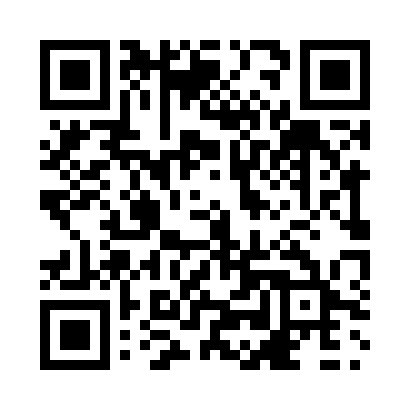 Prayer times for Stoneybrook, Ontario, CanadaMon 1 Jul 2024 - Wed 31 Jul 2024High Latitude Method: Angle Based RulePrayer Calculation Method: Islamic Society of North AmericaAsar Calculation Method: HanafiPrayer times provided by https://www.salahtimes.comDateDayFajrSunriseDhuhrAsrMaghribIsha1Mon4:035:501:296:479:0810:552Tue4:045:511:296:479:0810:543Wed4:055:511:296:479:0810:544Thu4:065:521:306:479:0710:535Fri4:075:521:306:479:0710:526Sat4:085:531:306:479:0710:527Sun4:095:541:306:479:0610:518Mon4:105:541:306:479:0610:509Tue4:115:551:306:469:0510:4910Wed4:125:561:316:469:0510:4911Thu4:135:571:316:469:0410:4812Fri4:145:571:316:469:0410:4713Sat4:155:581:316:459:0310:4614Sun4:175:591:316:459:0310:4515Mon4:186:001:316:459:0210:4416Tue4:196:011:316:459:0110:4217Wed4:216:021:316:449:0010:4118Thu4:226:031:316:449:0010:4019Fri4:236:041:316:438:5910:3920Sat4:256:041:316:438:5810:3721Sun4:266:051:326:428:5710:3622Mon4:286:061:326:428:5610:3523Tue4:296:071:326:418:5510:3324Wed4:306:081:326:418:5410:3225Thu4:326:091:326:408:5310:3026Fri4:336:101:326:408:5210:2927Sat4:356:111:326:398:5110:2728Sun4:366:121:326:398:5010:2629Mon4:386:131:326:388:4910:2430Tue4:396:141:316:378:4810:2331Wed4:416:151:316:378:4710:21